LB-6120型综合大气采样器一、执行标准JJG943-2011《总悬浮颗粒物采样器》HJ/T374-2007《总悬浮颗粒物采样器技术要求及检测方法》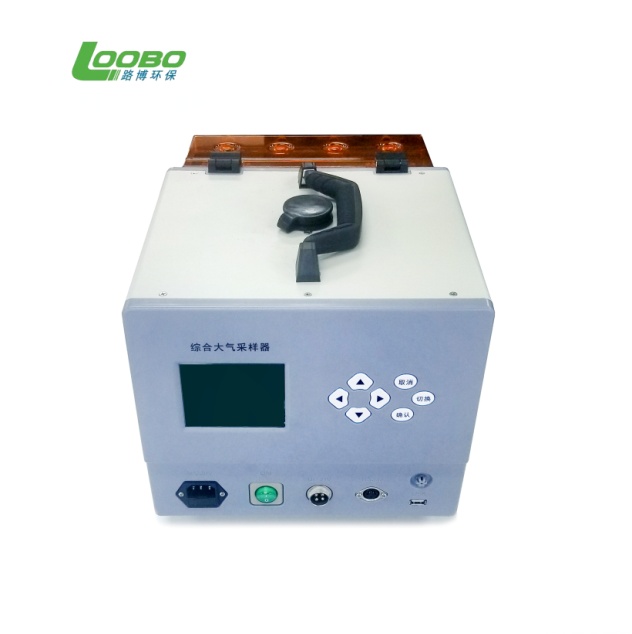 JJG956-2000《大气采样器》HJ/T375-2007《环境空气采样器技术要求及检测方法》HJ618-2011《环境空气PM10和PM2.5的测定重量法》HJ/T93-2003《PM10采样器技术要求及检测方法》二、用途应用溶液吸收法采集环境空气中的有害气体、滤膜重量法采集环境空气中的颗粒物，集采集有害气体、颗粒物于一体的综合大气采样器，适用无人值守全天候工作，配套PM2.5切割器可采集TSP、PM10、PM5、PM2.5等颗粒物。可广泛应用于环境监测、卫生防疫、劳动保护、科研院校等部门进行有害气体及颗粒物的采样。三、性能特点1、具有体积小、重量轻、噪音低、智能化程度高、流量稳定、运行可靠，集采大气与颗粒物于一体。2、微电脑同时控制两路大气及颗粒物三套采样系统，具有同时采样、单独采样、多次采样、隔日采样、循环采样等多种采样方式。3、采用进口宽温OLED显示屏，良好的人机界面图文并茂，操作方便，中文图形显示，可在超低温环境中工作。4、双路大气和颗粒物三路套采样系统均采用进口直流无刷抽气泵，无故障使用时间大于10000小时。5、用户可选配交直流两用型主机，配备ZD-24型直流电源箱，可在无交流电的场合采样。6、采用进口传感器，采样流量精度高，稳定性好，可测量大气压力、温度，可根据压力及温度，自动进行状态换算。7、可设置采样流量，开机时间，采样时间，间隔时间，循环次数等参数。8、自动故障保护功能，在规定时间内仍未达到设定流量自动停机保护。9、内置可充电电池，供交流停电时保存数据交流来电时自动恢复采样，自动扣除采样过程中得掉电时间，并可供用户查询掉电时间。10、独特的干燥、过滤、防倒吸三合一设计的干燥筒，可以高效干燥湿气、过滤粉尘以及放倒吸减小对流量的影响，实现长期运转免清洗。11、流量计自动照亮功能，方便读取与设定流量，具有气路颜色识别功能，方便用户辨别气路。12、用户可通过防水键盘对仪器的各项参数进行标定，但需凭密码进入，保证仪器数据安全。13、采样数据自动记忆设置，下次开机优先采用，实现一键采样。14、加热型：具有内置加热装置，可设定加热温度，直显吸收瓶温度，可在低温环境中进行恒温采样。恒温型：具有内置恒温箱，可加热及制冷，设定温度范围大，当环境温度低于或高于设定温度时，恒温箱箱自动加热或制冷至设定温度。15.三脚架云台式设计方便用户使用，切割器均采用铝合金材质抗静电吸附。16、数据存储功能，可存储数据10000组，既可快速打印也可电脑通讯，方便数据存储。技术参数主要参数参数范围参数范围分辨率分辨率准确度大气采样器时均：双路（0.1～1.0）L/min日均：双路0.2L/min时均：双路（0.1～1.0）L/min日均：双路0.2L/min0.1L/min0.1L/min≤±2.5%粉尘采样流量（50～150）L/min（50～150）L/min0.1L/min0.1L/min≤±2.5%计前压力（-30~0）Kpa（-30~0）Kpa0.01 Kpa0.01 Kpa≤±2.5 %滤膜有效直径颗粒物φ80mm 放射性气溶胶φ50mm颗粒物φ80mm 放射性气溶胶φ50mm颗粒物φ80mm 放射性气溶胶φ50mm颗粒物φ80mm 放射性气溶胶φ50mm颗粒物φ80mm 放射性气溶胶φ50mm最大采样体积999999.99L999999.99L999999.99L999999.99L999999.99L控制方式自动或手动，24小时内任意设定开关机时间自动或手动，24小时内任意设定开关机时间自动或手动，24小时内任意设定开关机时间自动或手动，24小时内任意设定开关机时间自动或手动，24小时内任意设定开关机时间延时时间1min～99h59min1min～99h59min1min1min≤±2S采样时间1min～99h59min1min～99h59min1min1min≤±2S定时开机1min～99h59min1min～99h59min1min1min≤±2S间隔时间1min～99h59min1min～99h59min1min1min≤±2S大气压（70～130）Kpa（70～130）Kpa0.1Kpa0.1Kpa≤±2.5%流量稳定性≤2%（在阻力变化3 Kpa ~6Kpa，电网波动≤±10%）≤2%（在阻力变化3 Kpa ~6Kpa，电网波动≤±10%）≤2%（在阻力变化3 Kpa ~6Kpa，电网波动≤±10%）≤2%（在阻力变化3 Kpa ~6Kpa，电网波动≤±10%）≤2%（在阻力变化3 Kpa ~6Kpa，电网波动≤±10%）流量响应<5S<5S<5S<5S<5S计时精度24小时±2S24小时±2S24小时±2S24小时±2S24小时±2S采样次数1～99次1～99次1～99次1～99次1～99次断电保护时间大于3年大于3年大于3年大于3年大于3年计前温度（-30～+99）℃（-30～+99）℃1℃1℃≤±2.0%加热型温控范围(10~30) ℃，出厂设定23℃0.1℃0.1℃≤±1%≤±1%恒温性温控范围(15~30) ℃，出厂设定23℃0.1℃0.1℃≤±1%≤±1%工作电源AC220V±10% 50Hz或外接DC12V (选配)AC220V±10% 50Hz或外接DC12V (选配)AC220V±10% 50Hz或外接DC12V (选配)AC220V±10% 50Hz或外接DC12V (选配)AC220V±10% 50Hz或外接DC12V (选配)噪声＜50dB(A)＜50dB(A)＜50dB(A)＜50dB(A)＜50dB(A)功耗＜20W（不含加热器及恒温箱）＜20W（不含加热器及恒温箱）＜20W（不含加热器及恒温箱）＜20W（不含加热器及恒温箱）＜20W（不含加热器及恒温箱）外形尺寸（长255×宽265×高185）mm（长255×宽265×高185）mm（长255×宽265×高185）mm（长255×宽265×高185）mm（长255×宽265×高185）mm整机重量约7kg约7kg约7kg约7kg约7kg